Teachers – Rekenreks are an important tool to help students reason about numbers, subitise, build fluency and compute using number relationships.  It’s also important to give learners an opportunity to show representations in an abstract form.A response to this activity may look like - 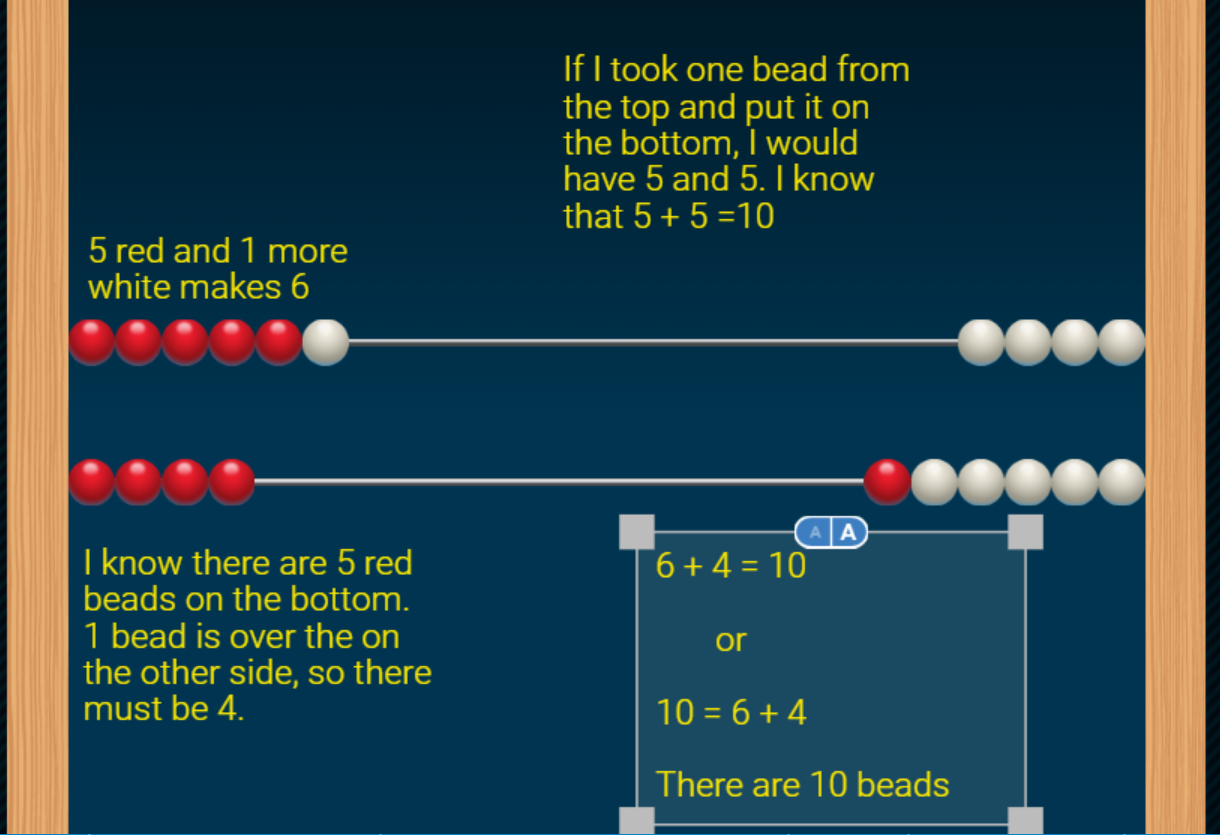 